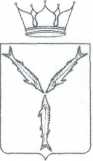  АДМИНИСТРАЦИЯ ЛЕНИНСКОГО РАЙОНА МО «Город Саратов» Муниципальное дошкольное образовательное учреждение «Детский сад   № 106» Ленинского района г. Саратова. Саратов, ул. Уфимцева д.8  тел.(845-2)  62- 16-44ПРИКАЗ   «О  зачислении детей»На основании закона «Об образовании в Российской Федерации» № 273-ФЗ от 01.09.2013г;Административного регламента 29.04.2015г, № 1171 и Личного заявления родителейПРИКАЗЫВАЮ:Зачислить в МДОУ следующих детей: Контроль выполнения приказа возлагаю на себя.Заведующий МДОУ «Детский сад № 106»                                         И.А.Банникова.№ приказаДата зачисления (перевода)группаколичество основание№ 7525.02.2020младшая2Заявление № 7613.03.2020младшая1Заявление№ 8116.03.2020младшая1Заявление№ 82 17.03.2020старшая1Заявление№ 86 26.03.2020младшая2Заявление№ 10608.06.2020средняя1Заявление№ 10608.06.2020младшая3Заявление№ 131 03.07.2020младшая3Заявление№ 13709.07.2020младшая3Заявление№ 13810.07.2020младшая4Заявление№ 147 27.07.2020младшая3Заявление № 15610.08.2020младшая1Заявление